REGLAMENTO DE LAS RELACIONES ENTRE EL PARTIDO ACCIÓN NACIONALY LOS FUNCIONARIOS PÚBLICOS DE ELECCIÓN POSTULADOS POR EL PANREGLAMENTO DE LAS RELACIONES ENTRE EL PARTIDO ACCIÓN NACIONAL Y LOSFUNCIONARIOS PÚBLICOS DE ELECCIÓN POSTULADOS POR EL PANCAPITULO IDISPOSICIONESGENERALESArtículo 1. Los funcionarios  públicos de elección popular postulados por  el PartidoAcción Nacional, deberán desempeñar sus funciones con honestidad, eficiencia yespíritu de servicio, conforme a los principios de doctrina, la plataforma política, losprogramas  de  acción  y  acuerdos  tomados  por  los  órganos  competentes. Susrelaciones con  el partido se  regirán conforme a  los estatutos y a  los reglamentoscorrespondientes.Artículo 2. Los Senadores,  los Diputados Federales, los Diputados Locales  de cadaentidad  y los  integrantes  de  un mismo  ayuntamiento  postulados  por el  PartidoAcción Nacional, constituirán un "grupo". El presidente del comité correspondientedesignará  un  coordinador  de  entre  ellos,  previa consulta  a  sus  miembros.  Lasdecisiones  del   grupo  se  tomarán  por   mayoría  de  votos   de  los  asistentes.  Elcoordinador tendrá voto de calidad en caso de empate. Las decisiones obligan atodos los integrantes del  grupo, aun a los ausentes.  Las disposiciones del presentereglamento son aplicables, en lo conducente, cuando  sólo sea uno el funcionariopúblico de elección postulado por el PAN, el  que forme parte de un determinadoórgano legislativo o ayuntamiento.Artículo  3. Para  los  efectos  de  este reglamento  y  en  tanto no  se  modifique  laestructura  política del  Distrito Federal,  el  comité directivo  regional  y los  comitésdirectivos  delegacionales tendrán  las  mismas  facultades  y atribuciones  que  loscomités directivos estatales y  municipales, respectivamente. Asimismo, cuando serefiera a diputados locales o diputación  local se entenderá como diputados a losintegrantes a  la Asamblea  Legislativa del Distrito  Federal; gobernador,  al jefe  degobierno   del   Distrito   Federal   y   como   funcionarios  municipales   a   los   jefesdelegacionales.Artículo 4.  Los funcionarios públicos mantendrán  comunicación permanente  consu comité correspondiente.Artículo 5. En todo lo relativo  al desempeño de su gestión pública, los funcionariosde elección postulados por el PAN  mantendrán comunicación institucional con laSecretaría de Acción Gubernamental correspondiente  a su respectivo comité, en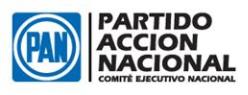 REGLAMENTO DE LAS RELACIONES ENTRE EL PARTIDO ACCIÓN NACIONALY LOS FUNCIONARIOS PÚBLICOS DE ELECCIÓN POSTULADOS POR EL PANsu   caso  para   recibir   directrices,   a  través   del   coordinador  de   su   grupo   odirectamente si la situación lo amerita.Artículo 6. Son obligaciones de los funcionarios públicos a que se refiere el presentereglamento:a. Desempeñar sus funciones con honestidad, eficiencia y espíritu de servicio.b. Participar  en las actividades  del partido, mientras  no afecten sus  obligacionescomo funcionarios públicos.c. Asistir a las juntas de  trabajo, así como a eventos similares que sean citados  porlos comités respectivos o por la coordinación del grupo.d.  Los  funcionarios  públicos  que  desempeñen  un  cargo  de   elección  populardeberán contribuir con una cuota al partido, de acuerdo a sus percepciones netas,incluidas  todas  las  remuneraciones  que  reciban  por  el  ejercicio  de  su  cargo,después  de  descontar  los  impuestos  correspondientes,   cualquiera  que  sea  ladenominación que les dé la entidad pagadora.e. Cumplir con las demás que establezca el presente reglamento.CAPITULO IIDE LOS FUNCIONARIOS PÚBLICOSDel Presidente de la República y de los Gobernadores.Artículo  7. El  Presidente  de  la  República mantendrá  su  relación  con  el PartidoAcción  Nacional  a  través  del  Presidente  Nacional  o,  en  su  caso,  del  ComitéEjecutivo Nacional; los  gobernadores a través  del presidente estatal y  en su casodel  Comité   Directivo   Estatal  correspondiente   y  del   propio  Comité   EjecutivoNacional.De los Funcionarios Públicos MunicipalesArtículo 8. Los Presidentes Municipales, los Regidores y los Síndicos se vincularán conel partido a través de su respectivo Comité Directivo Municipal y, en su caso, de suComité Directivo Estatal.Artículo 9.  Los funcionarios públicos municipales  postulados por Acción  Nacional,están obligados a:a. Acudir en  consulta a su respectivo  comité municipal y  en su caso estatal  paratomar las decisiones que puedan afectar al partido.b.  Celebrar  reuniones  previas  a las  de  cabildo  con  los  miembros  panistas  delayuntamiento, a fin de unificar criterios y formar estrategias de conjunto.c. Mantener comunicación con el presidente de su respectivo comité.d.  Informar  periódicamente   a  los  miembros  del   partido  de  su  gestión  comofuncionario público.e.  Cooperar  en  las  actividades   del  partido,  sin  involucrar  ni  comprometer  alpersonal ni los recursos del gobierno municipal.REGLAMENTO DE LAS RELACIONES ENTRE EL PARTIDO ACCIÓN NACIONALY LOS FUNCIONARIOS PÚBLICOS DE ELECCIÓN POSTULADOS POR EL PANCAPITULO IIIDE LOS DIPUTADOS FEDERALESY SENADORESDe la Organización InternaArtículo 10. En cada una de las Cámaras del Congreso de la Unión, los legisladorespostulados por el PAN se integrarán en grupo parlamentario (GPPAN), como formade   participación  permanente,   organizada   y  eficaz   en   el  desarrollo   de   lasactividades legislativas, en los términos del marco legal y de la normatividad internade Acción Nacional.Artículo  11. El  grupo  parlamentario  del  PAN en  cada  una  de las  Cámaras  delCongreso  estará  encabezado  por   un  coordinador  y  los   vicecoordinadores  osubcoordinadores que se requieran. Funcionará  por grupos de trabajo, en los quese propiciará la participación de todos los integrantes del grupo.(Modificación aprobada  en fecha 03  de diciembre, y  Registrada el 14  de enero de  2015 en ellibro  de  la  Dirección  Ejecutiva  de  Prerrogativas  y  Partidos   Políticos  del  Instituto  NacionalElectoral.)Artículo   12.  Los   recursos   del   grupo  se   ejercerán   a   través   del  Órgano   deAdministración y Tesorería.De la Coordinación GeneralArtículo 13. La  función de coordinación estará a  cargo de un coordinador,  quienserá  sustituido  en  sus  ausencias por  el  vicecoordinador  o  subcoordinador  quepreviamente y para cada caso designe.(Modificación aprobada  en fecha 03  de diciembre, y  Registrada el 14  de enero de  2015 en ellibro  de  la  Dirección  Ejecutiva  de  Prerrogativas  y  Partidos   Políticos  del  Instituto  NacionalElectoral.)Artículo 14. Son atribuciones y responsabilidades del coordinador:a.   Designar a los  vicecoordinadores o  subcoordinadores, previa consulta  con elPresidente Nacional.b.  Planear  las actividades del grupo sobre  la base de una  distribución equitativade las  tareas, sometiéndolas a  la consideración de  sus integrantes, así  como darseguimiento a su cumplimiento.c.  Determinar  la integración de cuantos grupos de  trabajo y direcciones internassean necesarios para el buen desempeño de sus funciones.d.  Administrar bajo su estricta responsabilidad los recursos humanos, económicos ymateriales del  grupo,  contratar y  coordinar al  personal  necesario para  el mejordesempeño de las labores legislativas y administrativas y designar a los funcionariosque les auxilien para tales efectos.e.   Garantizar    el   ejercicio   transparente    de   todos   los    recursos   del   grupoparlamentario.REGLAMENTO DE LAS RELACIONES ENTRE EL PARTIDO ACCIÓN NACIONALY LOS FUNCIONARIOS PÚBLICOS DE ELECCIÓN POSTULADOS POR EL PANf.  Convocar al  grupo  para llevar  a  cabo  reuniones ordinarias,  extraordinarias  yeventos de evaluación.g. Resolver, cuando la  urgencia del caso no permita consultar  a los miembros delgrupo, las  acciones que estime  necesarias para el  cumplimiento de  los objetivosdel Grupo Parlamentario.h.  Mantener  comunicación   con  los  coordinadores  o   representantes  de  otrospartidos, así como con funcionarios públicos, de acuerdo con los criterios generalesdel Comité Ejecutivo Nacional o del partido.i. Ser el vínculo  entre el grupo parlamentario y los  diferentes órganos del partido ycoordinarse con el  Presidente del Comité Ejecutivo Nacional,  en aquellos asuntosque  revistan   importancia  para   la  consecución   de  los   objetivos     del   grupoparlamentario y del partido en general.j. Propiciar un trabajo coordinado entre los dos grupos parlamentarios del Congresode la  Unión, así  como con  los  diputados locales  y con  los gobiernos  estatales ymunicipales panistas en los asuntos que lo ameriten.k. Coordinar un programa de comunicación social y de proyección de imagen delgrupo  parlamentario y  designar  a los  legisladores  que  representen al  grupo  enactos y tareas de difusión.l. Ser vocero del grupo ante los medios de comunicación.m. Designar la  integración de la Comisión Permanente  del Congreso de la  Unión;autorizar  los   viajes  al   extranjero   de  los   legisladores  miembros   del  grupo;   laincorporación de sus miembros a las comisiones legislativas ordinarias y especiales;y el apoyo de los legisladores a los procesos electorales locales.n.  Presentar   ante  el  Comité   Ejecutivo  Nacional   un  informe  semestral   de  losresultados de la  labor del grupo, que  incluirá los estados  financieros previamenteaprobados por el mismo.o. Abstenerse de ocupar el cargo de presidente  o secretario de las comisiones dedictamen legislativo.(Modificación aprobada  en fecha 03  de diciembre, y  Registrada el 14  de enero de  2015 en ellibro  de  la  Dirección  Ejecutiva  de  Prerrogativas  y  Partidos   Políticos  del  Instituto  NacionalElectoral.)Artículo  15.  Son   atribuciones  y  responsabilidades   de  los  vicecoordinadores  osubcoordinadores, las siguientes:a. Auxiliar al  coordinador en el desempeño  de sus funciones, asumiendo  tareas yfacultades que en su caso le delegue.b. Coordinar los trabajos  de los legisladores del  GPPAN adscritos a su área,  de lasComisiones, los Grupos de Trabajo, Comités y Direcciones.(Modificación aprobada  en fecha 03  de diciembre, y  Registrada el 14  de enero de  2015 en ellibro  de  la  Dirección  Ejecutiva  de  Prerrogativas  y  Partidos   Políticos  del  Instituto  NacionalElectoral.)REGLAMENTO DE LAS RELACIONES ENTRE EL PARTIDO ACCIÓN NACIONALY LOS FUNCIONARIOS PÚBLICOS DE ELECCIÓN POSTULADOS POR EL PANArtículo 16. Los comités del grupo tendrán las siguientes atribuciones:a. El  comité de  orden tendrá  a su  cargo la  prevención y  atención de casos  deindisciplina.b. El comité de vigilancia tendrá a su cargo supervisar que el manejo de los recursosse haga en forma transparente y apegada a las normas. Cuidará el uso racional  yeficiente   de  los   mismos   en  función   de   los   objetivos  establecidos.   Revisarámensualmente los informes que le presente el director de administración y tesorería.Dichos  informes   se  presentarán   semestralmente  al   grupo,  para   su  análisis   yaprobación. Los integrantes de este comité no podrán ser miembros de la junta decoordinación.El comité será presidido por el integrante del grupo parlamentario que sea el titularde los  temas de transparencia  y contraloría, quien  formará parte de  la Junta deCoordinación Política del grupo.c.   El   comité    de   comunicación   social    coadyuvará   con   la    dirección   decomunicación social del grupo en la proyección de la imagen pública del GPPANy al fortalecimiento del proceso de comunicación interna.d. El comité de enlace con la fundación del grupo, dará seguimiento a los trabajosde asesoría y apoyo que esta institución debe prestar a los legisladores.e. Los  demás  grupos de  trabajo y  direcciones que  se  creen en  los términos  delartículo  14,   inciso  c,   del  presente  reglamento,   tendrán  las   atribuciones  querequieran para el cumplimiento de su objeto.(Modificación aprobada  en fecha 03  de diciembre, y  Registrada el 14  de enero de  2015 en ellibro  de  la  Dirección  Ejecutiva  de  Prerrogativas  y  Partidos   Políticos  del  Instituto  NacionalElectoral.)Artículo 16 bis. Para el caso  del grupo parlamentario en la Cámara de Diputados,las atribuciones  mencionadas en  el inciso  b) del  artículo 16  y en  el inciso  c) delartículo 17 serán ejercidos por la Vicecoordinación de Contraloría y Transparencia.(Modificación aprobada  en fecha 03  de diciembre, y  Registrada el 14  de enero de  2015 en ellibro  de  la  Dirección  Ejecutiva  de  Prerrogativas  y  Partidos   Políticos  del  Instituto  NacionalElectoral.)De las Atribuciones y Obligaciones de los Miembros del Grupo ParlamentarioArtículo 17. Son atribuciones de los miembros del grupo parlamentario:a. Formar parte  de los grupos  de trabajo internos y  participar en las  discusiones ydecisiones del grupo, en los términos de este reglamento.b. Recibir información oportuna que les permita contar con los elementos de juicionecesarios para el mejor desempeño de sus funciones.c.  Conocer   semestralmente,  por   conducto  de   la  comisión  de   vigilancia,  lainformación sobre  el estado que  guarda la tesorería  y los estados  financieros delgrupo.d. Recibir asesoría especializada para el desempeño de su  labor legislativa, segúnla capacidad del grupo y conforme a su propio presupuesto.REGLAMENTO DE LAS RELACIONES ENTRE EL PARTIDO ACCIÓN NACIONALY LOS FUNCIONARIOS PÚBLICOS DE ELECCIÓN POSTULADOS POR EL PANe.  Participar  en  programas  de  formación  y  capacitación  que  los  mantenganactualizados en el ejercicio de su función.f. Recibir apoyos para la comunicación y difusión hacia la comunidad, de su propiaactividad parlamentaria y la del grupo.Artículo 18. Son obligaciones de los miembros del grupo parlamentario:a. Conocer la función parlamentaria y capacitarse continuamente para cumplir suresponsabilidad de legislador.b. Asistir puntualmente a las reuniones a que sean convocados por la coordinacióndel grupo,  por la  cámara, sus  comisiones, así  como participar  con diligencia  entodas las actividades de los citados órganos.c. Respetar  el procedimiento interno  establecido por el  GPPAN para  la toma dedecisiones.d. Promover la cultura de transparencia y rendición de cuentas.e. Conducirse con respeto hacia las personas, las instituciones y en particular hacialos colaboradores del  grupo, funcionarios de la cámara,  así como con toleranciahacia las distintas expresiones del pensamiento humano.f. Mantenerse en comunicación permanente con  los comités de su entidad y conla  comunidad, a  fin  de que  su  participación  parlamentaria y  la  del grupo  seapúblicamente conocida.g. Contribuir  al mantenimiento  de un  clima de camaradería,  armonía y  amistaddentro del grupo parlamentario.h. Rendir un informe anual ante su comunidad, acerca de su actividad legislativa.i. Efectuar  el  pago de  cuotas al  partido  en los  términos que  señala  el presentereglamento.j. Cumplir con las demás disposiciones que se deriven del presente reglamento.(Modificación aprobada  en fecha 03  de diciembre, y  Registrada el 14  de enero de  2015 en ellibro  de  la  Dirección  Ejecutiva  de  Prerrogativas  y  Partidos   Políticos  del  Instituto  NacionalElectoral.)CAPITULO IVDE LOS DIPUTADOS LOCALESDe la Organización InternaArtículo  19.  Los   legisladores  postulados  por  el  PAN   que  formen  parte  de   unCongreso  Local   integrarán  un  grupo   parlamentario,  GPPAN,   cuyo  objeto  esparticipar  de manera  permanente,  organizada  y eficaz  en  el  desarrollo de  susfunciones, en los términos del marco legal y estatutario.Artículo  20.   Cada   grupo  será   encabezado  por   un   coordinador,  designadoconforme a  lo establecido  por el  artículo 2,  y según  el número  de integrantes  ynecesidades del mismo, por uno o más subcoordinadores.REGLAMENTO DE LAS RELACIONES ENTRE EL PARTIDO ACCIÓN NACIONALY LOS FUNCIONARIOS PÚBLICOS DE ELECCIÓN POSTULADOS POR EL PANDe la Coordinación NacionalArtículo  21.  El  Coordinador  Nacional   será  designado  por  el  Comité  EjecutivoNacional a propuesta  del Presidente. Los subcoordinadores serán  nombrados porel coordinador  nacional tomando en  cuenta a los  coordinadores de  los distintosgrupos parlamentarios locales de Acción Nacional. La duración de sus respectivoscargos será de dos años y podrán ser ratificados.Artículo 22.  El  Coordinador Nacional  tiene como  atribuciones y  obligaciones lassiguientes:a. Atender todos aquellos asuntos que correspondan a los congresos locales y querequieran su apoyo.b. Facilitar la transmisión de experiencias,  prestación de asesoría y apoyos para elmejor  desempeño del  trabajo  legislativo de  los  grupos parlamentarios,  a  fin defortalecer su estructura y lograr un desarrollo integral.c. Promover  la formación y capacitación  continua de los  diputados locales y  desus colaboradores, con el fin de profesionalizar el ejercicio legislativo.d. Convocar a  los Encuentros Nacionales de Diputados  Locales que se llevarán acabo  de  manera  semestral,  así  como   a  reuniones  extraordinarias,  regionales,temáticas, cuando lo considere necesario.e. Apoyar  las iniciativas, gestiones,  propuestas y proyectos  de los distintos  gruposparlamentarios locales.f. Procurar  el desarrollo  de las  estructuras y condiciones  de trabajo,  mediante elestablecimiento   de   modelos   factibles   de   excelencia,   donde    cada   grupoparlamentario local se fije objetivos y metas propios.g. Integrar y mantener actualizada la base de datos de los GPPAN.h. Atender  los asuntos  administrativos de la  coordinación nacional  de diputadoslocales.i. Presentar al Comité Ejecutivo Nacional informes  parciales que se le soliciten y uninforme final de su gestión, que incluya un reporte financiero.De las Coordinaciones de los Grupos Parlamentarios LocalesArtículo  23.  La   función  de  coordinación  estará  a   cargo  de  un  coordinador,designado   conforme  a   lo   establecido  por   el  artículo   2,   y  de   uno   o  mássubcoordinadores, en su caso.Artículo  24.  El coordinador  deberá  estar  en comunicación  permanente  con  elpresidente del respectivo Comité Directivo Estatal y éste participará como miembroex oficio, con derecho a voz, en las sesiones del mismo.Asimismo, mantendrá  continua comunicación  con la  Coordinación Nacional  deDiputados Locales, asistirá a los encuentros nacionales y demás reuniones a los quesean convocadas por aquélla y cumplirá los acuerdos que en ellas se tomen.Artículo 25. Son atribuciones y responsabilidades del coordinador:REGLAMENTO DE LAS RELACIONES ENTRE EL PARTIDO ACCIÓN NACIONALY LOS FUNCIONARIOS PÚBLICOS DE ELECCIÓN POSTULADOS POR EL PANa.  Nombrar  al  subcoordinador y  subcoordinadores,  según  sea  el  caso,  con laanuencia del presidente del Comité Directivo Estatal.b. Planear las actividades del grupo sobre la base de una distribución equitativa detareas,  que   someterá  a   la  consideración   de  sus   integrantes,  así   como  darseguimiento a su cumplimiento.c. Coordinar la elaboración de una agenda legislativa en función de la plataformapolítica, los problemas de la comunidad y del momento político.d. Administrar bajo su estricta responsabilidad los recursos humanos, económicos ymateriales del  grupo,  contratar y  coordinar al  personal  necesario para  el mejordesempeño de las labores legislativas y administrativas, y designar a los funcionariosque les auxilien para tales efectos.e.   Convocar  al   grupo  a   reuniones   ordinarias,  extraordinarias   y   eventos  deevaluación.f. Resolver, cuando  la urgencia del caso  no permita consultar a  los miembros delgrupo, las  acciones que estime  necesarias para el  cumplimiento de  los objetivosdel grupo parlamentario.g.  Establecer  comunicación  con  los  coordinadores  o  representantes   de  otrospartidos, así como con funcionarios públicos municipales o de los otros poderes, deacuerdo con los criterios generales que dicte el Comité Directivo Estatal.h. Procurar el establecimiento de relaciones con organismos sociales.i. Ser  el vínculo entre  el grupo parlamentario y  los diferentes órganos  del partido.Para tal  efecto, se  coordinará con  el presidente  del Comité  Directivo Estatal  enaquellos asuntos que revistan importancia para la consecución de los objetivos delgrupo parlamentario y del partido en general.j. Apoyar a los ayuntamientos de su estado en las áreas normativas y en las demásque lo requieran.k. Propiciar una estrecha comunicación con la Coordinación Nacional deDiputados Locales.l. Coordinar un programa de comunicación social y de proyección de imagen delgrupo  parlamentario y  designar  a los  legisladores  que  representen al  grupo  enactos y tareas de difusión.m. Ser vocero del grupo ante los medios de comunicación.n. Designar a los integrantes de la Comisión Permanente del Congreso; autorizar losviajes de los legisladores  miembros del grupo, tanto en el  territorio nacional comoen el extranjero; la incorporación de sus  miembros a comisiones; y el apoyo de loslegisladores a los procesos electorales locales.o. Presentar al Comité Directivo Estatal un informe semestral de los resultados de lalabor  del grupo,  así  como  los  estados financieros  de  éste,  y enviar  copia  a  laCoordinación Nacional de Diputados Locales.p. Presentar un informe final de su gestión al Comité Directivo Estatal y a laCoordinación  Nacional   de  Diputados   Locales  y   entregar  bajo   inventario,  alcoordinador que lo suceda, los bienes  muebles e inmuebles propios del grupo, losrecursos financieros de éste, así como su manual de operaciones.REGLAMENTO DE LAS RELACIONES ENTRE EL PARTIDO ACCIÓN NACIONALY LOS FUNCIONARIOS PÚBLICOS DE ELECCIÓN POSTULADOS POR EL PANArtículo  26.  La  función  del   subcoordinador  será  auxiliar  al  coordinador  en   eldesempeño  de  sus  funciones,  asumiendo  las  tareas  y  facultades   que  éste  ledelegue.El subcoordinador tiene las atribuciones y responsabilidades siguientes:a. Auxiliar al  coordinador en el desempeño  de sus funciones, asumiendo  tareas yfacultades que en su caso le delegue.b. Apoyar al coordinador en el cumplimiento del programa de trabajo del grupo yauxiliarlo en el seguimiento de la operación general del mismo.De las Atribuciones y Obligaciones de los Integrantes de los Grupos ParlamentariosLocalesArtículo 27. Son atribuciones de los integrantes de los grupos parlamentarios locales:a.  Formar   parte  de  las   comisiones  internas  y   participar  en  las  discusiones   ydecisiones del grupo, en los términos de este reglamento.b. Recibir información oportuna que les permita contar con los elementos de juicionecesarios para el mejor desempeño de sus funciones.c.  Recibir  información  sobre  el  estado  que guardan  la  tesorería  y  los  estadosfinancieros del grupo.d.  Recibir asesoría  especializada  para el  desempeño  de  su labor  legislativa  enforma razonable,  según la  capacidad del  grupo y  conforme al  presupuesto  delmismo.e.  Participar  en  programas  de  formación  y  capacitación  que  los  mantenganactualizados en el ejercicio de su función.f. Recibir apoyos para la comunicación  y difusión de su actividad parlamentaria yla del grupo hacia la comunidad.Artículo 28. Son obligaciones de los miembros de los grupos parlamentarios locales:a. Conocer la función parlamentaria y capacitarse continuamente para cumplir suresponsabilidad legislativa.b. Asistir  puntualmente a las  reuniones o sesiones  a que sean  convocados por  lacoordinación del grupo, por el congreso y sus comisiones, así  como participar condiligencia en todas las actividades de los citados órganos.c. Respetar  el  procedimiento interno  establecido por  el grupo  para la  toma  dedecisiones.d.  Conducirse con  respeto  hacia las  personas,  las  instituciones y,  en  particular,hacia los colaboradores del grupo y funcionarios del congreso.e. Mantenerse en comunicación permanente con su  comité y con la comunidad,a  fin  de que  su  participación  parlamentaria  y  la del  grupo  sea  públicamenteconocida.f. Rendir ante su comunidad un informe anual acerca de su actividad legislativa.g. Realizar  el  pago de  cuotas al  partido en  los términos  que  señala el  presentereglamento.REGLAMENTO DE LAS RELACIONES ENTRE EL PARTIDO ACCIÓN NACIONALY LOS FUNCIONARIOS PÚBLICOS DE ELECCIÓN POSTULADOS POR EL PANh. Solicitar  la autorización previa  del coordinador para  hacer viajes relacionadoscon su función pública, tanto en el territorio nacional como al extranjero, así comopara aceptar comisiones especiales.i. Elaborar  un  informe por  escrito de  sus actividades  legislativas al  finalizar  cadaperiodo de sesiones y entregarlo a la coordinación de su grupo parlamentario.CAPITULO VDE LOS RECURSOS DEL GRUPOY APORTACIONES DELPARTIDOArtículo 29.  Los  grupos de  funcionarios a  que  se refiere  el presente  reglamento,integrarán de sus  recursos propios un fondo destinado a  cubrir exclusivamente losgastos que el mismo grupo presupueste.Al  finalizar   su  gestión  el   grupo  deberá   entregar  bajo  inventario   los  recursosfinancieros, así como los bienes muebles e inmuebles  de su propiedad al siguientegrupo parlamentario del PAN.Artículo  30.  Cada   grupo  designará  de  entre   sus  miembros  una  comisión   devigilancia, que supervise el manejo de los fondos y revise los informes que el tesoreropresentará a los integrantes del grupo para su análisis y aprobación.Artículo   31.   Los   funcionarios   públicos   de   elección   popular   contribuirán   alsostenimiento  del  partido  con  una cuota  mensual  calculada  con  base  en  laspercepciones netas a que se refiere el articulado 6 de este reglamento.1. Hasta 4 salarios mínimos, exentos.2. De 5 salarios mínimos en adelante: 10 %El cálculo deberá hacerse sobre el total neto de percepciones.El salario mínimo corresponderá al vigente en su localidad.Los  gastos  y  viáticos   que  reciban  para  fines  específicos  relacionados  con   elejercicio de su función pública, quedarán exentos del pago de cuotas.Artículo 32. Las  cuotas a las que se  refiere el artículo anterior serán  distribuidas deacuerdo a los siguientes porcentajes:FUNCIONARIOS PÚBLICOSGRUPO    CDMCDECENMiembros de CabildoGobernadoresPresidenteDiputados Locales*Diputados FederalesSenadores20808010010020101045454545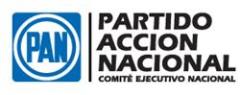 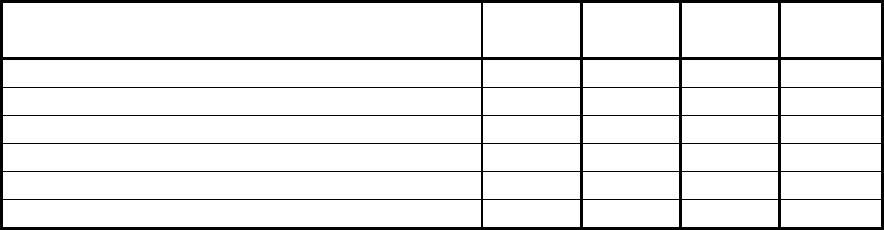 REGLAMENTO DE LAS RELACIONES ENTRE EL PARTIDO ACCIÓN NACIONALY LOS FUNCIONARIOS PÚBLICOS DE ELECCIÓN POSTULADOS POR EL PAN* El cálculo del porcentaje correspondiente al CDM deberá hacerse en función delporcentaje de votación que se haya obtenido en cada uno de los municipios queconformen  el  distrito. El  porcentaje  correspondiente  al CDM  en  el  caso  de losdiputados de representación proporcional se destinará al CDE.TransitoriosArtículo Primero. El presente reglamento entrará en vigor el día 1º de enero delaño 2001.Artículo Segundo. Se abroga el reglamento de las relaciones entre el PartidoAcción Nacional y los Funcionarios Públicos de elección postulados por el PAN,aprobado el 1° de agosto de 1997.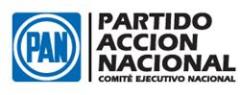 